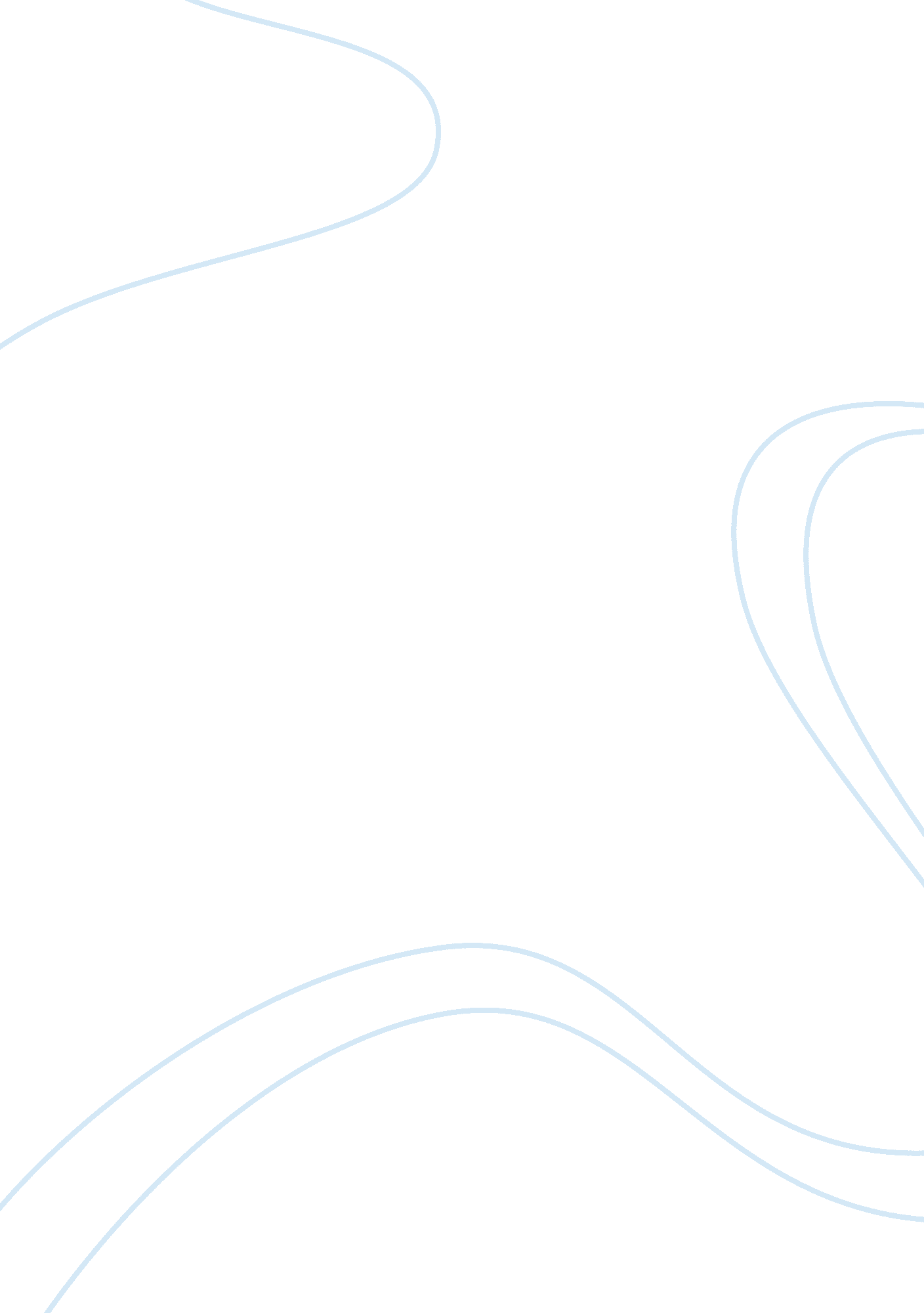 A parent’s dilemma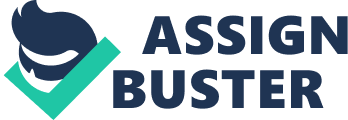 Parenting is never an easy task. How the children are being raised is always the parents’ prerogative. Parental child rearing styles are key components to assessing emotional attachments, respect, and other domains of parent-child interaction. The belief system, societal norms, andcultureare basic ingredients in understanding parentalpersonalityand psychopathology. The drama of leaving the young ones behind while daddy and mommy go to work has always been quite difficult for the parents. Therefore relationship between parents and children breakdown to a state more often channeled through professional agencies such as babysitters and other childcare to look after them while at work. Moreover it is still parent’sresponsibilityto ensure that children behave in a way acceptable to societal norms and community. Considering that disruptive behaviors of children are always followed by criticisms concerning parental irresponsibility, it has always been a headache when some values of the babysitter were being incorporated and taught to the children. Parents tried to compensate absence making calls every now and then to check the kids. But the relationship and the values that children gather is more on witnessing the adult that they are spending a majority of their time in a day. My mother used to call me three times a day. If she is busy she forgot and I got no calls to expect. It is lonely when parents are not at home. This is true especially when I get sick and is left under the care of a babysitter. When I have a slight fever and I want a hug and have someone beside me, the babysitter depending on their race, can be cold at times. I may have my medicines but I still can sense I don’t know what is lacking. Affection and love is really not there, just not there. The need to support high cost maintenance of rearing children and coping up basic needs likeeducationandfoodhas given rise to mothers definitely working to help sustain finances. The common practice offamilywork balance still refers to women as continually responsible for most of the work associated with child rearing. The behavior of children continues to project experience from other changes made within family context. From my experience, some babysitters tend to be warm and nice in front of my parents and start to change course of mood the moment the car is already off the driveway. They become distant and grouchy in my every request. Food sometimes is a problem. I don’t like how they prepare my meals. I noticed that I was becoming uncaring and disrespectful too even with my parents. The attitude puzzled them. The idea seems to go around like this: what you see is what you portray. Pay off for both parents working are the quantity and nature of family social capital. This is evidenced by home environments. This relatively means that the number of hours parents spend working impacts family strength and relationships. Mothers spending more time with children create stronger home environments. The consequence of changing context of parental employment affects the kind of parenting the children benefits and receives. It also shows significant effect on the quality of care giving experience they are receiving. When dad was promoted and he got a nicer pay than the previous month, mom decided to shit from full time work to part time work. I was very happy then and I really value her presence and was really thankful she is the one caring for me most of the time. When Dad had another promotion, the house was already filled with luxury items and my things and my bed are really nice. I have my allowance and I can buy items whenever mother decides for a short trip to the supermarket on mornings for groceries. 